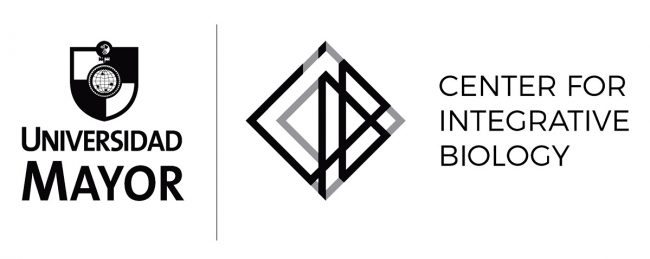 Research Assistant positionAging Biology (Geroscience) and age-related Neurodegenerative Diseases.Laboratory of Dr. Felipe Court, Center for Integrative Biology Universidad Mayor (Campus Huechuraba, Santiago, Chile).We are seeking highly motivated and creative individual to join our laboratory and the interdisciplinary group of the FONDAP Center for Geroscience, Brain Health and Metabolism in the Center for Integrative Biology, Universidad Mayor, under a MJ Fox Foundation grant.Topics: Mechanisms of neurodegeneration in age-related neurodegenerative conditions.Your ProfilePrevious work in Neurobiology (molecular, cellular), Life Sciences, Neuroinmunology or related disciplines  Strong ability to work in a research team Prior experience with mouse models and neuronal cell culture is a plusPublication record with first-author research publication(s) is a plusWe offerA challenging job with contacts in national and international research environmentsState of the art research facilities A competitive compensation package based on expertise and experience  Financial support is available for at least 2 years.  Starting Date:  January-March 2023To apply send the following information to courtlab@umayor.cl :Cover letter Detailed CV Contact details for three references For more information, feel free to contact felipe.court@umayor.clInformation about the Lab: www.courtlab.clhttps://cib.umayor.cl/www.gerochile.cl